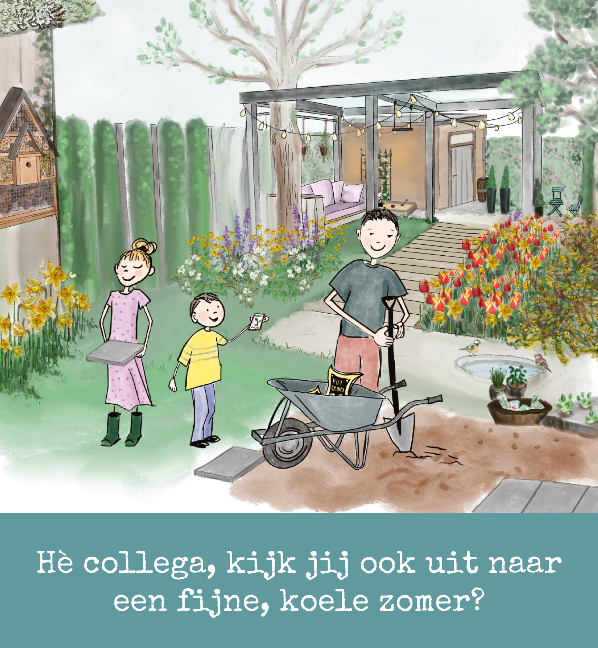 Een zomer die nog fijner en koeler wordt met een groen dak, een haag of een wadi met mooie planten. Een fraai, groen uitzicht helpt je niet alleen te ontspannen, maar zorgt ook voor de nodige verkoeling. Dat is fijn als het weer zo’n hete zomer wordt als afgelopen jaar. Stimuleringsregeling water én groenGroene maatregelen zijn niet alleen fijn, maar helpen ons ook bij de gevolgen van het veranderende weer met droogte, hitte en hoosbuien. Om inwoners te motiveren anders om te gaan met water én groen komt er een nieuwe stimuleringsregeling van Waterschap Aa en Maas. Inwoners die een blijvende verbetering aanbrengen aan water én groen kunnen rekenen op een bijdrage van 30% in de aanlegkosten. Samen met de AS50 gemeenten laten we echter onze ‘plus’ gelden en verhogen we voor onze inwoners het percentage naar maar liefst 45%! Tot een maximum van € 7500,-.De komende tijd gaan we de aandacht vestigen op deze regeling in onder andere het gemeentenieuws en op social media.                                                                                                                                                                                           Ga jij ook aan de slag?Naast collega ben jij misschien ook inwoner van een gemeente in de AS50+ of het verzorgingsgebied van Waterschap Aa en Maas. Wat ga jij doen? Tegels eruit, groen erin? Hemelwater afkoppelen? Een groen dak? Vraag jouw bijdrage aan via www.XXX (nieuwe pagina op de gemeentelijke website) en maak als het kan je vrienden, familie en kennissen enthousiast!Meer weten over dit onderwerp vraag het aan je collega NAAM